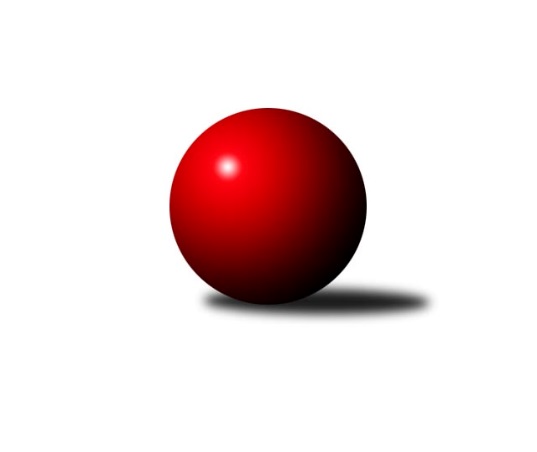 Č.26Ročník 2016/2017	30.3.2017Nejlepšího výkonu v tomto kole: 2642 dosáhlo družstvo: TJ Praga Praha AMistrovství Prahy 1 2016/2017Výsledky 26. kolaSouhrnný přehled výsledků:SK Žižkov Praha C	- SK Uhelné sklady Praha A	14:2	2511:2453		27.3.SK Meteor Praha A	- PSK Union Praha B	12:4	2581:2509		28.3.KK Slavia Praha B	- Sokol Kobylisy A	10:6	2556:2478		28.3.KK Dopravní podniky Praha A	- SC Radotín A	2:14	2355:2510		29.3.SK Žižkov Praha B	- TJ Praga Praha A	4:12	2499:2642		29.3.VSK ČVUT Praha A	- SK Uhelné sklady Praha B	10:6	2544:2505		30.3.KK Konstruktiva Praha  C	- TJ Sokol Rudná A	14:2	2605:2432		30.3.Tabulka družstev:	1.	TJ Praga Praha A	25	19	2	4	268 : 132 	 	 2474	40	2.	SC Radotín A	24	19	0	5	282 : 102 	 	 2507	38	3.	SK Uhelné sklady Praha A	25	16	1	8	234 : 166 	 	 2424	33	4.	TJ Astra Zahradní Město A	24	14	1	9	206 : 178 	 	 2428	29	5.	SK Meteor Praha A	24	13	0	11	203 : 181 	 	 2389	26	6.	VSK ČVUT Praha A	25	12	2	11	197 : 203 	 	 2440	26	7.	KK Konstruktiva Praha  C	24	12	0	12	202 : 182 	 	 2426	24	8.	SK Žižkov Praha B	24	10	2	12	180 : 204 	 	 2404	22	9.	TJ Sokol Rudná A	24	10	1	13	181 : 203 	 	 2402	21	10.	Sokol Kobylisy A	24	10	0	14	187 : 197 	 	 2393	20	11.	PSK Union Praha B	24	9	1	14	156 : 228 	 	 2398	19	12.	KK Slavia Praha B	24	9	1	14	156 : 228 	 	 2353	19	13.	SK Žižkov Praha C	24	7	2	15	155 : 229 	 	 2407	16	14.	KK Dopravní podniky Praha A	25	8	0	17	141 : 259 	 	 2284	16	15.	SK Uhelné sklady Praha B	24	7	1	16	164 : 220 	 	 2360	15Podrobné výsledky kola:	 SK Žižkov Praha C	2511	14:2	2453	SK Uhelné sklady Praha A	Lenka Špačková	 	 232 	 220 		452 	 2:0 	 400 	 	212 	 188		Martin Novák	Michal Truksa	 	 187 	 160 		347 	 0:2 	 440 	 	215 	 225		Antonín Knobloch	Jaromír Fabián	 	 230 	 206 		436 	 2:0 	 397 	 	196 	 201		Miroslav Kopal	Petr Opatovský	 	 181 	 219 		400 	 2:0 	 382 	 	172 	 210		Bohumil Bazika	Hana Křemenová	 	 208 	 224 		432 	 2:0 	 404 	 	189 	 215		Zbyněk Sedlák	Pavel Váňa	 	 222 	 222 		444 	 2:0 	 430 	 	206 	 224		Jan Hloušekrozhodčí: Nejlepší výkon utkání: 452 - Lenka Špačková	 SK Meteor Praha A	2581	12:4	2509	PSK Union Praha B	Jindra Pokorná	 	 211 	 210 		421 	 2:0 	 397 	 	185 	 212		Pavel Moravec	Josef Jurášek	 	 212 	 173 		385 	 0:2 	 418 	 	197 	 221		Petr Moravec	Josef Kučera	 	 250 	 201 		451 	 2:0 	 423 	 	192 	 231		Josef Mach	Josef Tesař	 	 238 	 226 		464 	 2:0 	 420 	 	228 	 192		Jarmila Fremrová	Zdeněk Barcal	 	 215 	 222 		437 	 0:2 	 448 	 	228 	 220		Pavel Kantner	Pavel Plachý	 	 207 	 216 		423 	 2:0 	 403 	 	194 	 209		Martin Kholrozhodčí: Nejlepší výkon utkání: 464 - Josef Tesař	 KK Slavia Praha B	2556	10:6	2478	Sokol Kobylisy A	Tomáš Rybka	 	 218 	 218 		436 	 2:0 	 380 	 	192 	 188		Jaroslav Žítek	Michal Fořt	 	 221 	 206 		427 	 2:0 	 382 	 	186 	 196		Ladislav Kroužel	Pavel Forman	 	 211 	 207 		418 	 0:2 	 448 	 	213 	 235		Lubomír Chudoba	Milan Mareš ml.	 	 203 	 231 		434 	 2:0 	 401 	 	214 	 187		Vladimír Kohout	Hana Hájková	 	 211 	 203 		414 	 0:2 	 428 	 	204 	 224		Karel Mašek	Jiří Sládek	 	 212 	 215 		427 	 0:2 	 439 	 	220 	 219		Pavel Červinkarozhodčí: Nejlepší výkon utkání: 448 - Lubomír Chudoba	 KK Dopravní podniky Praha A	2355	2:14	2510	SC Radotín A	Jaroslav Vondrák	 	 222 	 203 		425 	 2:0 	 420 	 	202 	 218		Robert Asimus	Anna Neckařová	 	 179 	 188 		367 	 0:2 	 409 	 	210 	 199		Jiří Ujhelyi	Jan Novák	 	 182 	 188 		370 	 0:2 	 417 	 	218 	 199		Petr Dvořák	Petr Soukup	 	 202 	 201 		403 	 0:2 	 412 	 	200 	 212		Pavel Dvořák	Štěpán Kandl	 	 202 	 193 		395 	 0:2 	 419 	 	208 	 211		Vladimír Zdražil	Jiří Ludvík	 	 205 	 190 		395 	 0:2 	 433 	 	206 	 227		Martin Pondělíčekrozhodčí: Nejlepší výkon utkání: 433 - Martin Pondělíček	 SK Žižkov Praha B	2499	4:12	2642	TJ Praga Praha A	Josef Gebr	 	 231 	 223 		454 	 2:0 	 407 	 	194 	 213		Pavel Janoušek	Karel Bubeníček	 	 207 	 200 		407 	 0:2 	 495 	 	258 	 237		Milan Komorník	Anna Sailerová	 	 221 	 205 		426 	 0:2 	 451 	 	223 	 228		David Kašpar	Evžen Bartaloš	 	 182 	 179 		361 	 0:2 	 437 	 	236 	 201		Michal Bartoš	Martin Lukáš	 	 216 	 185 		401 	 0:2 	 408 	 	194 	 214		Martin Kovář	Jan Neckář	 	 204 	 246 		450 	 2:0 	 444 	 	215 	 229		Jaroslav Kourekrozhodčí: Nejlepší výkon utkání: 495 - Milan Komorník	 VSK ČVUT Praha A	2544	10:6	2505	SK Uhelné sklady Praha B	Jiří Škoda	 	 203 	 191 		394 	 0:2 	 405 	 	219 	 186		Petr Míchal	Milan Vejvoda	 	 226 	 245 		471 	 2:0 	 377 	 	178 	 199		Dana Školová	Adam Vejvoda	 	 208 	 202 		410 	 2:0 	 405 	 	198 	 207		Pavel Černý	Miroslav Kochánek	 	 210 	 198 		408 	 0:2 	 449 	 	215 	 234		Miloslav Dušek	Pavel Jahelka	 	 205 	 216 		421 	 2:0 	 419 	 	215 	 204		Roman Tumpach	Jiří Piskáček	 	 211 	 229 		440 	 0:2 	 450 	 	224 	 226		Vlastimil Bočánekrozhodčí: Nejlepší výkon utkání: 471 - Milan Vejvoda	 KK Konstruktiva Praha  C	2605	14:2	2432	TJ Sokol Rudná A	Miroslav Klement	 	 212 	 197 		409 	 0:2 	 416 	 	214 	 202		Pavel Strnad	Zbyněk Lébl	 	 220 	 205 		425 	 2:0 	 403 	 	197 	 206		Karel Kohout	Jiří Novotný	 	 205 	 219 		424 	 2:0 	 408 	 	209 	 199		Jiří Spěváček	Karel Hybš	 	 234 	 253 		487 	 2:0 	 403 	 	192 	 211		Vlastimil Bachor	Samuel Fujko	 	 212 	 209 		421 	 2:0 	 410 	 	208 	 202		Karel Novotný	Petr Tepličanec	 	 225 	 214 		439 	 2:0 	 392 	 	195 	 197		Jaromír Bokrozhodčí: Nejlepší výkon utkání: 487 - Karel HybšPořadí jednotlivců:	jméno hráče	družstvo	celkem	plné	dorážka	chyby	poměr kuž.	Maximum	1.	Rostislav Kašpar 	TJ Praga Praha A	432.50	285.5	147.0	2.9	11/11	(473)	2.	Martin Pondělíček 	SC Radotín A	432.38	292.6	139.8	4.3	12/12	(471)	3.	Petr Tepličanec 	KK Konstruktiva Praha  C	432.27	289.0	143.2	2.8	8/10	(476)	4.	Pavel Červinka 	Sokol Kobylisy A	430.35	293.8	136.6	2.6	10/11	(476)	5.	Michal Ostatnický 	KK Konstruktiva Praha  C	430.27	292.1	138.2	3.2	10/10	(483)	6.	Adam Vejvoda 	VSK ČVUT Praha A	427.82	293.7	134.2	5.3	10/11	(483)	7.	Pavel Forman 	KK Slavia Praha B	423.59	286.9	136.7	3.7	10/11	(459)	8.	Martin Lukáš 	SK Žižkov Praha B	423.59	293.3	130.3	4.7	9/10	(494)	9.	Milan Komorník 	TJ Praga Praha A	422.57	285.8	136.8	4.9	10/11	(495)	10.	Miloslav Všetečka 	SK Žižkov Praha B	422.26	288.2	134.0	4.4	8/10	(482)	11.	Karel Mašek 	Sokol Kobylisy A	421.42	288.9	132.5	6.1	11/11	(484)	12.	Vlastimil Bočánek 	SK Uhelné sklady Praha B	421.35	295.5	125.9	5.7	8/10	(461)	13.	Robert Asimus 	SC Radotín A	420.28	289.3	131.0	4.7	12/12	(448)	14.	David Kašpar 	TJ Praga Praha A	419.28	288.6	130.6	6.3	11/11	(461)	15.	Vladimír Zdražil 	SC Radotín A	419.22	288.6	130.6	5.5	12/12	(461)	16.	Karel Hybš 	KK Konstruktiva Praha  C	418.09	286.4	131.7	4.7	10/10	(487)	17.	Jiří Piskáček 	VSK ČVUT Praha A	416.98	290.9	126.1	6.8	11/11	(461)	18.	Petr Dvořák 	SC Radotín A	416.70	288.9	127.8	6.3	11/12	(460)	19.	Jiří Ludvík 	KK Dopravní podniky Praha A	416.58	285.9	130.6	6.7	10/11	(479)	20.	Jaroslav Kourek 	TJ Praga Praha A	416.41	284.3	132.1	4.8	9/11	(478)	21.	Hana Křemenová 	SK Žižkov Praha C	416.26	287.9	128.4	6.8	9/10	(473)	22.	Pavel Plachý 	SK Meteor Praha A	415.81	287.9	127.9	5.1	10/10	(467)	23.	Martin Novák 	SK Uhelné sklady Praha A	415.75	288.1	127.6	7.1	10/11	(487)	24.	Daniel Veselý 	TJ Astra Zahradní Město A	415.39	288.6	126.8	7.3	11/11	(467)	25.	Pavel Janoušek 	TJ Praga Praha A	414.62	284.9	129.8	5.5	10/11	(454)	26.	Antonín Knobloch 	SK Uhelné sklady Praha A	413.98	281.6	132.3	5.2	10/11	(472)	27.	Pavel Váňa 	SK Žižkov Praha C	413.61	282.3	131.4	5.4	10/10	(469)	28.	Pavel Dvořák 	SC Radotín A	412.72	282.8	129.9	4.8	12/12	(459)	29.	Zdeněk Barcal 	SK Meteor Praha A	410.08	288.5	121.6	6.2	10/10	(485)	30.	Jaromír Fabián 	SK Žižkov Praha C	409.96	286.0	124.0	8.0	10/10	(478)	31.	Vlastimil Bachor 	TJ Sokol Rudná A	409.49	288.7	120.8	8.6	10/12	(444)	32.	Anna Sailerová 	SK Žižkov Praha B	408.83	282.4	126.5	5.5	9/10	(497)	33.	Pavel Strnad 	TJ Sokol Rudná A	408.74	283.0	125.8	6.1	12/12	(458)	34.	Jiří Ujhelyi 	SC Radotín A	408.63	286.0	122.7	6.0	10/12	(442)	35.	Martin Khol 	PSK Union Praha B	407.91	292.1	115.8	7.1	11/11	(441)	36.	Tomáš Doležal 	TJ Astra Zahradní Město A	406.97	288.0	118.9	8.1	9/11	(436)	37.	Marek Šveda 	TJ Astra Zahradní Město A	406.78	285.8	121.0	7.3	11/11	(468)	38.	Pavel Jahelka 	VSK ČVUT Praha A	406.60	280.6	126.0	5.9	11/11	(462)	39.	Radek Fiala 	TJ Astra Zahradní Město A	406.48	280.6	125.9	5.6	10/11	(463)	40.	Josef Tesař 	SK Meteor Praha A	406.04	284.0	122.1	6.4	10/10	(470)	41.	Jan Neckář 	SK Žižkov Praha B	405.09	284.9	120.2	6.9	10/10	(459)	42.	Jaroslav Vondrák 	KK Dopravní podniky Praha A	404.93	278.0	126.9	6.9	11/11	(453)	43.	Petr Kašpar 	TJ Praga Praha A	404.83	279.4	125.4	6.3	9/11	(441)	44.	Jan Hloušek 	SK Uhelné sklady Praha A	404.78	283.3	121.5	5.8	10/11	(455)	45.	Miroslav Míchal 	SK Uhelné sklady Praha B	404.75	282.4	122.4	6.3	7/10	(456)	46.	Zbyněk Sedlák 	SK Uhelné sklady Praha A	403.45	280.0	123.5	6.3	9/11	(444)	47.	Tomáš Kazimour 	SK Žižkov Praha C	402.67	285.6	117.1	7.7	9/10	(467)	48.	Tomáš Dvořák 	SK Uhelné sklady Praha A	402.56	284.9	117.6	8.6	8/11	(445)	49.	Pavel Kantner 	PSK Union Praha B	402.46	284.4	118.0	8.3	10/11	(448)	50.	Petr Míchal 	SK Uhelné sklady Praha B	402.44	281.6	120.9	7.2	7/10	(437)	51.	Jiří Spěváček 	TJ Sokol Rudná A	401.87	280.3	121.5	8.0	11/12	(445)	52.	Lidmila Fořtová 	KK Slavia Praha B	400.11	279.7	120.4	6.8	11/11	(445)	53.	Karel Kohout 	TJ Sokol Rudná A	400.04	284.3	115.8	9.0	10/12	(471)	54.	Pavel Moravec 	PSK Union Praha B	399.49	278.2	121.3	5.7	11/11	(455)	55.	Lubomír Chudoba 	Sokol Kobylisy A	398.57	280.7	117.8	7.6	10/11	(448)	56.	Karel Novotný 	TJ Sokol Rudná A	398.55	283.0	115.6	8.7	11/12	(457)	57.	Tomáš Hroza 	TJ Astra Zahradní Město A	398.33	280.2	118.1	8.6	11/11	(460)	58.	Milan Vejvoda 	VSK ČVUT Praha A	398.12	281.6	116.6	9.0	10/11	(471)	59.	Roman Tumpach 	SK Uhelné sklady Praha B	397.36	282.7	114.6	7.3	10/10	(454)	60.	Miroslav Kopal 	SK Uhelné sklady Praha A	396.88	279.1	117.8	9.5	8/11	(424)	61.	Miroslav Kochánek 	VSK ČVUT Praha A	395.86	280.1	115.8	7.3	11/11	(444)	62.	Samuel Fujko 	KK Konstruktiva Praha  C	395.73	277.7	118.0	7.6	8/10	(454)	63.	Jaromír Bok 	TJ Sokol Rudná A	395.24	283.2	112.0	8.8	11/12	(457)	64.	Tomáš Rybka 	KK Slavia Praha B	395.17	277.1	118.1	8.2	11/11	(448)	65.	Petr Barchánek 	KK Konstruktiva Praha  C	395.08	276.0	119.0	8.4	9/10	(474)	66.	Jaroslav Dryák 	TJ Astra Zahradní Město A	394.78	278.2	116.6	8.1	11/11	(428)	67.	Pavlína Kašparová 	PSK Union Praha B	394.32	278.6	115.7	8.4	9/11	(422)	68.	Bohumil Bazika 	SK Uhelné sklady Praha A	394.17	274.2	119.9	9.4	11/11	(468)	69.	Jindra Pokorná 	SK Meteor Praha A	392.96	276.7	116.3	8.1	10/10	(494)	70.	Markéta Míchalová 	SK Uhelné sklady Praha B	391.83	269.2	122.6	8.0	8/10	(438)	71.	Josef Gebr 	SK Žižkov Praha B	390.22	270.5	119.7	7.6	9/10	(454)	72.	Petr Opatovský 	SK Žižkov Praha C	387.63	277.0	110.7	10.0	10/10	(430)	73.	Jarmila Fremrová 	PSK Union Praha B	387.20	274.9	112.3	9.8	11/11	(431)	74.	Jaroslav Žítek 	Sokol Kobylisy A	386.72	276.5	110.2	8.6	11/11	(438)	75.	Pavel Černý 	SK Uhelné sklady Praha B	385.21	274.6	110.6	8.8	7/10	(435)	76.	Vladimír Kohout 	Sokol Kobylisy A	383.84	274.5	109.4	10.2	10/11	(410)	77.	Miroslav Klement 	KK Konstruktiva Praha  C	383.59	271.8	111.8	9.9	9/10	(451)	78.	Jan Novák 	KK Dopravní podniky Praha A	383.46	273.7	109.8	9.2	9/11	(412)	79.	Josef Jurášek 	SK Meteor Praha A	382.39	271.1	111.3	9.9	10/10	(436)	80.	Jiří Novotný 	KK Konstruktiva Praha  C	381.47	271.2	110.3	8.8	8/10	(440)	81.	Josef Kučera 	SK Meteor Praha A	379.97	266.0	114.0	8.6	9/10	(456)	82.	Jiří Mudra 	SK Uhelné sklady Praha B	376.47	270.3	106.1	9.3	7/10	(398)	83.	Adam Rajnoch 	SK Uhelné sklady Praha B	372.95	262.5	110.4	11.7	7/10	(418)	84.	Evžen Bartaloš 	SK Žižkov Praha B	372.25	265.7	106.5	10.8	10/10	(438)	85.	Ladislav Kroužel 	Sokol Kobylisy A	371.05	268.1	102.9	10.4	11/11	(421)	86.	Anna Neckařová 	KK Dopravní podniky Praha A	365.73	266.2	99.6	12.3	8/11	(413)	87.	Petr Soukup 	KK Dopravní podniky Praha A	359.05	257.2	101.9	12.9	11/11	(426)		Luboš Kocmich 	VSK ČVUT Praha A	459.00	299.0	160.0	6.0	1/11	(459)		Jaroslav Pleticha  ml.	KK Konstruktiva Praha  C	436.00	285.0	151.0	4.0	1/10	(436)		Milan Mareš  ml.	KK Slavia Praha B	436.00	291.0	145.0	4.3	1/11	(459)		Václav Bouchal 	PSK Union Praha B	433.00	296.0	137.0	5.5	4/11	(458)		Jitka Runtschová 	PSK Union Praha B	429.50	300.5	129.0	3.0	2/11	(454)		František Rusin 	TJ Astra Zahradní Město A	428.00	305.0	123.0	8.0	1/11	(428)		Radovan Šimůnek 	TJ Astra Zahradní Město A	426.70	291.9	134.8	7.2	4/11	(447)		Miloslav Dušek 	SK Uhelné sklady Praha A	425.50	292.5	133.0	5.0	2/11	(449)		Zbyněk Lébl 	KK Konstruktiva Praha  C	424.50	294.0	130.5	9.5	1/10	(425)		Lenka Špačková 	SK Žižkov Praha C	423.33	287.0	136.3	6.3	1/10	(452)		Vladimír Vošický 	SK Meteor Praha A	417.67	282.8	134.9	3.5	3/10	(444)		Jan Knyttl 	VSK ČVUT Praha A	417.40	285.0	132.4	7.5	5/11	(472)		Šarlota Smutná 	KK Konstruktiva Praha  C	417.00	285.0	132.0	5.0	1/10	(417)		Libuše Zichová 	KK Konstruktiva Praha  C	417.00	291.0	126.0	7.0	1/10	(417)		Vojtěch Vojtíšek 	Sokol Kobylisy A	416.33	278.0	138.3	4.3	3/11	(433)		Petr Štich 	SK Uhelné sklady Praha B	416.00	280.5	135.5	5.0	2/10	(436)		Josef Mach 	PSK Union Praha B	415.83	295.3	120.5	8.0	3/11	(423)		Hana Hájková 	KK Slavia Praha B	414.00	285.0	129.0	4.0	1/11	(414)		Jiří Kryda  ml.	KK Slavia Praha B	412.00	278.0	134.0	7.0	1/11	(412)		Michal Kocan 	KK Slavia Praha B	411.50	281.8	129.8	6.5	2/11	(425)		Miluše Kohoutová 	TJ Sokol Rudná A	411.00	274.0	137.0	2.0	1/12	(411)		Jiří Sládek 	KK Slavia Praha B	410.88	277.2	133.6	6.1	5/11	(435)		Pavel Novák 	PSK Union Praha B	410.00	273.0	137.0	2.0	1/11	(419)		Miloslav Fous 	PSK Union Praha B	409.00	278.0	131.0	6.0	1/11	(409)		Nikola Zuzánková 	KK Slavia Praha B	408.11	279.7	128.5	5.1	5/11	(441)		Jindra Kafková 	SK Uhelné sklady Praha B	407.00	285.0	122.0	1.0	1/10	(407)		Jiří Tencar 	VSK ČVUT Praha A	405.50	285.5	120.0	11.0	1/11	(412)		Petr Zelenka 	TJ Sokol Rudná A	405.28	285.9	119.4	6.8	4/12	(432)		Vladimír Dvořák 	SK Meteor Praha A	405.00	283.0	122.0	7.0	1/10	(405)		Milan Mareš  st.	KK Slavia Praha B	405.00	292.0	113.0	9.0	1/11	(405)		Martin Kovář 	TJ Praga Praha A	404.50	287.5	117.0	11.0	2/11	(408)		Radek Kneř 	SC Radotín A	404.00	283.0	121.0	6.7	4/12	(428)		Petr Moravec 	PSK Union Praha B	403.90	272.8	131.1	6.0	5/11	(419)		Miroslav Plachý 	SK Uhelné sklady Praha A	403.00	281.8	121.3	6.5	2/11	(427)		Jindřich Habada 	KK Dopravní podniky Praha A	402.00	276.0	126.0	8.0	2/11	(406)		Josef Málek 	KK Dopravní podniky Praha A	400.50	273.5	127.0	7.5	2/11	(410)		Vladimír Škrabal 	SK Žižkov Praha C	400.33	273.3	127.0	6.8	2/10	(452)		Martin Tožička 	SK Žižkov Praha B	399.50	287.0	112.5	9.0	1/10	(403)		Tomáš Kuneš 	VSK ČVUT Praha A	398.75	281.5	117.3	5.5	2/11	(422)		Jiří Škoda 	VSK ČVUT Praha A	397.61	278.6	119.1	7.2	3/11	(420)		Josef Kocan 	KK Slavia Praha B	397.50	269.5	128.0	5.0	2/11	(433)		Petr Stoklasa 	KK Dopravní podniky Praha A	395.17	272.3	122.8	6.3	3/11	(412)		Štěpán Kandl 	KK Dopravní podniky Praha A	395.06	275.3	119.8	9.5	7/11	(463)		Michal Matyska 	Sokol Kobylisy A	395.00	263.0	132.0	4.0	1/11	(395)		Radek Pauk 	SC Radotín A	395.00	271.0	124.0	9.0	1/12	(395)		Tomáš Pokorný 	SK Žižkov Praha C	395.00	277.5	117.5	8.0	6/10	(429)		Pavel Baroch 	PSK Union Praha B	394.00	271.0	123.0	4.0	1/11	(394)		Pavel Jakubík 	PSK Union Praha B	393.20	272.1	121.1	8.1	5/11	(418)		David Knoll 	VSK ČVUT Praha A	392.83	269.7	123.2	8.2	3/11	(406)		Karel Mesány 	SK Žižkov Praha B	391.00	289.0	102.0	17.0	1/10	(391)		Michal Bartoš 	TJ Praga Praha A	390.17	277.0	113.2	7.8	5/11	(437)		Pavel Ludvík 	KK Dopravní podniky Praha A	389.00	273.0	116.0	4.0	1/11	(389)		Marek Sedlák 	TJ Astra Zahradní Město A	389.00	284.0	105.0	10.5	1/11	(403)		Martin Štochl 	KK Dopravní podniky Praha A	387.00	272.0	115.0	8.0	1/11	(387)		Jiří Tala 	KK Slavia Praha B	385.28	267.5	117.8	9.2	6/11	(430)		Vladimír Tala 	KK Slavia Praha B	383.00	262.0	121.0	4.0	1/11	(383)		Richard Glas 	VSK ČVUT Praha A	381.67	254.3	127.3	11.3	3/11	(391)		Jan Mařánek 	TJ Sokol Rudná A	380.23	272.4	107.9	10.4	4/12	(426)		Michal Vorlíček 	PSK Union Praha B	380.17	277.5	102.7	10.3	2/11	(392)		Zdeněk Boháč 	SK Meteor Praha A	380.00	274.0	106.0	8.0	1/10	(380)		Karel Bubeníček 	SK Žižkov Praha B	379.34	274.0	105.4	9.2	5/10	(420)		Milan Švarc 	KK Dopravní podniky Praha A	379.00	269.5	109.5	7.5	2/11	(385)		Jakub Vodička 	TJ Astra Zahradní Město A	378.50	279.0	99.5	13.0	2/11	(396)		Jiří Brada 	KK Dopravní podniky Praha A	377.78	268.0	109.8	11.7	3/11	(425)		Antonín Švarc 	KK Dopravní podniky Praha A	377.00	264.0	113.0	8.0	1/11	(377)		Roman Mrvík 	TJ Astra Zahradní Město A	375.00	259.0	116.0	8.0	1/11	(375)		Tomáš Smékal 	TJ Praga Praha A	373.00	256.5	116.5	10.0	1/11	(377)		Jiří Kryda  st.	KK Slavia Praha B	373.00	268.0	105.0	10.0	1/11	(373)		Ladislav Vachule 	TJ Sokol Rudná A	371.17	265.5	105.7	12.0	2/12	(422)		Jan Špinka 	SK Žižkov Praha C	369.36	266.7	102.6	11.6	5/10	(439)		Michal Fořt 	KK Slavia Praha B	368.64	270.7	97.9	15.3	5/11	(427)		Miroslav Tomeš 	KK Dopravní podniky Praha A	368.50	263.5	105.0	9.5	1/11	(370)		Jiří Váňa 	SK Žižkov Praha C	367.00	262.0	105.0	14.0	1/10	(367)		Dana Školová 	SK Uhelné sklady Praha B	363.67	271.7	92.0	13.0	3/10	(377)		Deno Klos 	KK Dopravní podniky Praha A	362.63	257.9	104.7	11.4	5/11	(394)		Naďa Elstnerová 	PSK Union Praha B	358.00	243.0	115.0	8.0	1/11	(358)		Tomáš Tejnor 	KK Slavia Praha B	354.24	257.8	96.5	13.5	5/11	(426)		Miroslav Málek 	KK Dopravní podniky Praha A	353.00	256.0	97.0	12.0	1/11	(353)		Marek Fritsch 	KK Slavia Praha B	352.44	257.8	94.6	13.8	6/11	(397)		Zdeněk Fůra 	Sokol Kobylisy A	348.00	260.0	88.0	13.0	1/11	(348)		Martin Jelínek 	TJ Praga Praha A	347.00	253.0	94.0	16.0	1/11	(347)		Michal Truksa 	SK Žižkov Praha C	347.00	284.0	63.0	20.0	1/10	(347)		Petr Kšír 	TJ Praga Praha A	343.33	254.3	89.0	14.3	3/11	(391)		Lubomír Čech 	KK Dopravní podniky Praha A	332.00	248.0	84.0	16.0	1/11	(332)		František Vondráček 	KK Konstruktiva Praha  C	330.00	254.0	76.0	15.0	1/10	(330)		Tomáš Rejpal 	VSK ČVUT Praha A	325.00	249.0	76.0	22.0	1/11	(325)		Karel Kochánek 	VSK ČVUT Praha A	311.00	257.0	54.0	28.0	1/11	(311)Sportovně technické informace:Starty náhradníků:registrační číslo	jméno a příjmení 	datum startu 	družstvo	číslo startu19343	Hana Hájková	28.03.2017	KK Slavia Praha B	1x1561	Adam Vejvoda	30.03.2017	VSK ČVUT Praha A	11x21805	Pavel Plachý	28.03.2017	SK Meteor Praha A	10x19961	Pavel Moravec	28.03.2017	PSK Union Praha B	9x5169	Jiří Novotný	30.03.2017	KK Konstruktiva Praha  C	7x1263	Petr Míchal	30.03.2017	SK Uhelné sklady Praha B	6x786	Petr Soukup	29.03.2017	KK Dopravní podniky Praha A	11x5751	Jaroslav Vondrák	29.03.2017	KK Dopravní podniky Praha A	10x11675	Jan Novák	29.03.2017	KK Dopravní podniky Praha A	10x1314	Pavel Kantner	28.03.2017	PSK Union Praha B	10x2516	Karel Novotný	30.03.2017	TJ Sokol Rudná A	7x13269	Vlastimil Bachor	30.03.2017	TJ Sokol Rudná A	8x11436	Vladimír Zdražil	29.03.2017	SC Radotín A	10x987	Jiří Ujhelyi	29.03.2017	SC Radotín A	8x5104	Martin Pondělíček	29.03.2017	SC Radotín A	10x4490	Pavel Dvořák	29.03.2017	SC Radotín A	10x4487	Petr Dvořák	29.03.2017	SC Radotín A	9x940	Josef Kučera	28.03.2017	SK Meteor Praha A	10x955	Josef Tesař	28.03.2017	SK Meteor Praha A	9x924	Zdeněk Barcal	28.03.2017	SK Meteor Praha A	10x1006	Pavel Forman	28.03.2017	KK Slavia Praha B	9x1007	Michal Fořt	28.03.2017	KK Slavia Praha B	5x1257	Antonín Knobloch	27.03.2017	SK Uhelné sklady Praha A	10x4420	Zbyněk Sedlák	27.03.2017	SK Uhelné sklady Praha A	10x741	Ladislav Kroužel	28.03.2017	Sokol Kobylisy A	10x734	Vladimír Kohout	28.03.2017	Sokol Kobylisy A	10x737	Karel Mašek	28.03.2017	Sokol Kobylisy A	10x736	Lubomír Chudoba	28.03.2017	Sokol Kobylisy A	10x12679	Pavel Červinka	28.03.2017	Sokol Kobylisy A	10x1258	Miroslav Kopal	27.03.2017	SK Uhelné sklady Praha A	8x13044	Martin Novák	27.03.2017	SK Uhelné sklady Praha A	9x1247	Bohumil Bazika	27.03.2017	SK Uhelné sklady Praha A	10x16267	Jarmila Fremrová	28.03.2017	PSK Union Praha B	10x1180	Michal Bartoš	29.03.2017	TJ Praga Praha A	10x15516	Pavel Černý	30.03.2017	SK Uhelné sklady Praha B	4x787	Pavel Strnad	30.03.2017	TJ Sokol Rudná A	10x19747	Hana Dragounová	27.03.2017	SK Žižkov Praha C	9x1420	Evžen Bartaloš	29.03.2017	SK Žižkov Praha B	9x1421	Karel Bubeníček	29.03.2017	SK Žižkov Praha B	6x22253	Lenka Špačková	27.03.2017	SK Žižkov Praha C	3x22254	Michal Truksa	27.03.2017	SK Žižkov Praha C	1x4556	Josef Gebr	29.03.2017	SK Žižkov Praha B	9x5011	Martin Lukáš	29.03.2017	SK Žižkov Praha B	9x890	Jan Neckář	29.03.2017	SK Žižkov Praha B	10x803	Milan Vejvoda	30.03.2017	VSK ČVUT Praha A	10x797	Miroslav Kochánek	30.03.2017	VSK ČVUT Praha A	10x15223	Pavel Jahelka	30.03.2017	VSK ČVUT Praha A	10x21760	Jiří Škoda	30.03.2017	VSK ČVUT Praha A	4x10138	Jiří Piskáček	30.03.2017	VSK ČVUT Praha A	11x4258	Vlastimil Bočánek	30.03.2017	SK Uhelné sklady Praha B	8x5116	Petr Tepličanec	30.03.2017	KK Konstruktiva Praha  C	7x10037	Jaromír Žítek	28.03.2017	Sokol Kobylisy A	10x1022	Jiří Ludvík	29.03.2017	KK Dopravní podniky Praha A	10x10206	Pavel Janoušek	29.03.2017	TJ Praga Praha A	7x1089	Jindra Pokorná	28.03.2017	SK Meteor Praha A	10x14590	Pavel Váňa	27.03.2017	SK Žižkov Praha C	10x18892	Miloslav Dušek	30.03.2017	SK Uhelné sklady Praha B	1x21646	Josef Mach	28.03.2017	PSK Union Praha B	1x18283	Milan Mareš	28.03.2017	KK Slavia Praha B	3x8471	Jiří Sládek	28.03.2017	KK Slavia Praha B	4x13557	Josef Jurášek	28.03.2017	SK Meteor Praha A	10x14609	Jaromír Bok	30.03.2017	TJ Sokol Rudná A	9x10208	Jan Hloušek	27.03.2017	SK Uhelné sklady Praha A	9x17967	Jaroslav Kourek	29.03.2017	TJ Praga Praha A	10x13626	Milan Komorník	29.03.2017	TJ Praga Praha A	10x23635	Zbyněk Lébl	30.03.2017	KK Konstruktiva Praha  C	2x5752	Tomáš Rybka	28.03.2017	KK Slavia Praha B	10x16617	Petr Opatovský	27.03.2017	SK Žižkov Praha C	10x21081	Jaromír Fabián	27.03.2017	SK Žižkov Praha C	10x17844	Petr Moravec	28.03.2017	PSK Union Praha B	3x20740	Martin Kovář	29.03.2017	TJ Praga Praha A	1x1282	Roman Tumpach	30.03.2017	SK Uhelné sklady Praha B	10x1011	Miroslav Klement	30.03.2017	KK Konstruktiva Praha  C	8x5713	Robert Asimus	29.03.2017	SC Radotín A	10x23165	Martin Khol	28.03.2017	PSK Union Praha B	10x23136	Samuel Fujko	30.03.2017	KK Konstruktiva Praha  C	8x887	Anna Neckářová	29.03.2017	KK Dopravní podniky Praha A	7x11112	Jiří Spěváček	30.03.2017	TJ Sokol Rudná A	7x5689	Karel Hybš	30.03.2017	KK Konstruktiva Praha  C	10x18861	Štěpán Kandl	29.03.2017	KK Dopravní podniky Praha A	9x1048	Anna Sailerová	29.03.2017	SK Žižkov Praha B	8x22752	Dana Školová	30.03.2017	SK Uhelné sklady Praha B	2x21168	Blanka Vondrášková	30.03.2017	TJ Sokol Rudná A	4x
Hráči dopsaní na soupisku:registrační číslo	jméno a příjmení 	datum startu 	družstvo	Program dalšího kola:27. kolo3.4.2017	po	17:30	SC Radotín A - SK Meteor Praha A	4.4.2017	út	17:30	SK Uhelné sklady Praha B - KK Dopravní podniky Praha A	5.4.2017	st	17:30	PSK Union Praha B - KK Slavia Praha B	5.4.2017	st	18:00	TJ Praga Praha A - SK Žižkov Praha C				VSK ČVUT Praha A - -- volný los --	6.4.2017	čt	17:30	SK Uhelné sklady Praha A - TJ Astra Zahradní Město A	7.4.2017	pá	17:30	TJ Sokol Rudná A - SK Žižkov Praha B				-- volný los -- - SK Uhelné sklady Praha A (předehrávka z 28. kola)	Nejlepší šestka kola - absolutněNejlepší šestka kola - absolutněNejlepší šestka kola - absolutněNejlepší šestka kola - absolutněNejlepší šestka kola - dle průměru kuželenNejlepší šestka kola - dle průměru kuželenNejlepší šestka kola - dle průměru kuželenNejlepší šestka kola - dle průměru kuželenNejlepší šestka kola - dle průměru kuželenPočetJménoNázev týmuVýkonPočetJménoNázev týmuPrůměr (%)Výkon2xMilan KomorníkPraga A4953xMilan KomorníkPraga A119.694958xKarel HybšKonstruktiva C4875xKarel HybšKonstruktiva C116.594874xMilan VejvodaVŠTJ A4713xMilan VejvodaVŠTJ A112.894715xJosef TesařMeteor A4648xMartin PondělíčekRadotín A111.994331xJosef GebrŽižkov B4542xJaroslav VondrákDP Praha A109.934251xLenka ŠpačkováŽižkov C4521xJosef GebrŽižkov B109.78454